Základná škola, Školská 389, Sačurov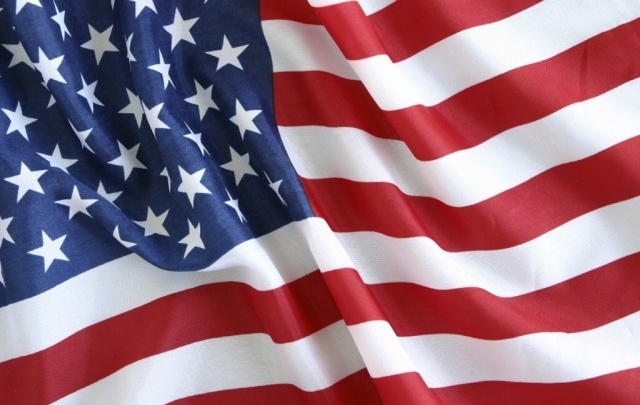 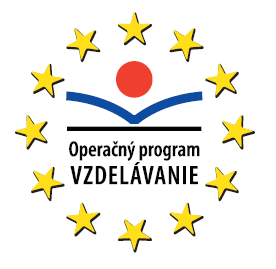 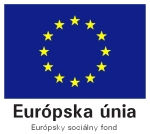      Meno a priezvisko: .....................................................................    Trieda: ...................Čo chýba mestám USA v porovnaní s európskymi mestami ? Konec formulářeZakrúžkuj správnu odpoveď :  MESTÁ V USA VZNIKLI : v 16. – 17. storočí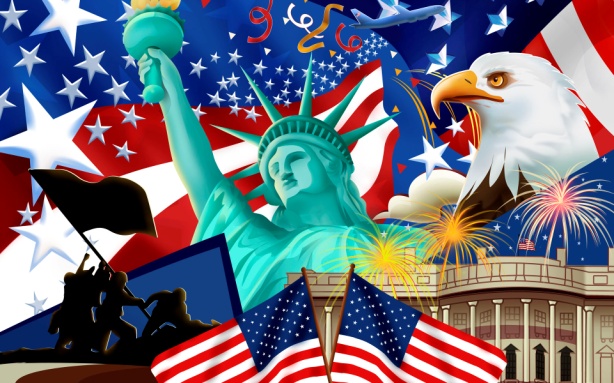 v 17. – 18. storočív 15.- 16. storočíKonec formulářeDo mapy USA vpíš mestá:New York, Washington, Los Angeles, Hollywood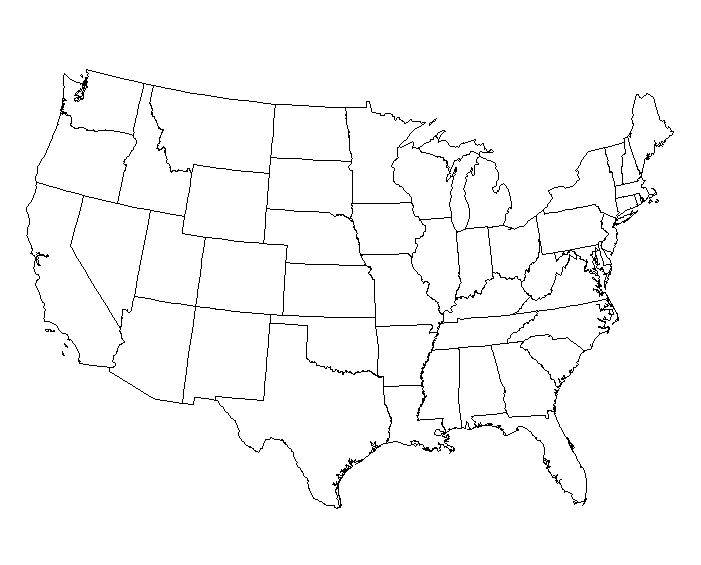 Geografia 6. ročník : USA                                              ©  by 2011 Mgr. Iveta Šaffová    Konec formulářeDoplň:Žlté taxíky sú zaujímavosťou v meste _______________ .Sídlom prezidenta a hlavným mestom USA je _____________ .Mesto na západnom pobreží s historickým centrom je __________ .Mesto známe okrem iného odovzdávaním Oskarov sa nazýva _________.Ktorý šport je národným športom USA ?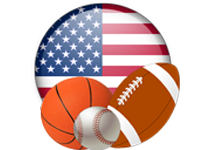 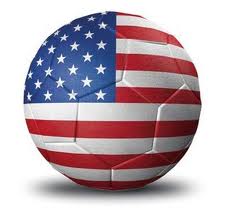 basketbaltenisbejzbalhokejKonec formulářeUtvor dvojice :Manhattan                     mesto zábavyrodeo                           zábavný park                                  Las Vegas                      najnavštevovanejšia časť New YorkuDisneyland                     jazda na zdivených koňoch                       Podčiarkni z možností správne odpovede :       Potomkovia koho sú obyvatelia USA ? Číňanov, Černochov, Afričanov, Európanov, Indiánov, Azijatov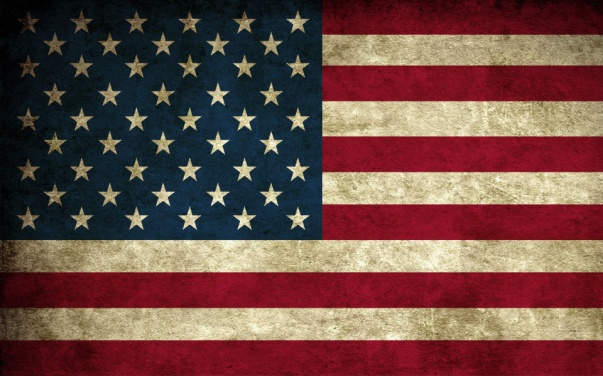 Popíš symboly na vlajke USA:Konec formulářeGeografia 6. ročník : USA                                              ©  by 2011 Mgr. Iveta Šaffová    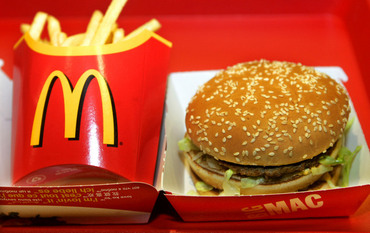 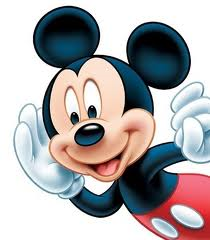 Čo je amerikanizmus ? jedlofilozofický smervplyv americkej kultúry na celom sveteumenieKonec formuláře  Na internete nájdi ešte viac zaujímavosti o USA. Geografia 6. ročník : USA                                              ©  by 2011 Mgr. Iveta Šaffová    